Kevin Sonneville2 LO & BwrKijkwijzer tussensteunsprong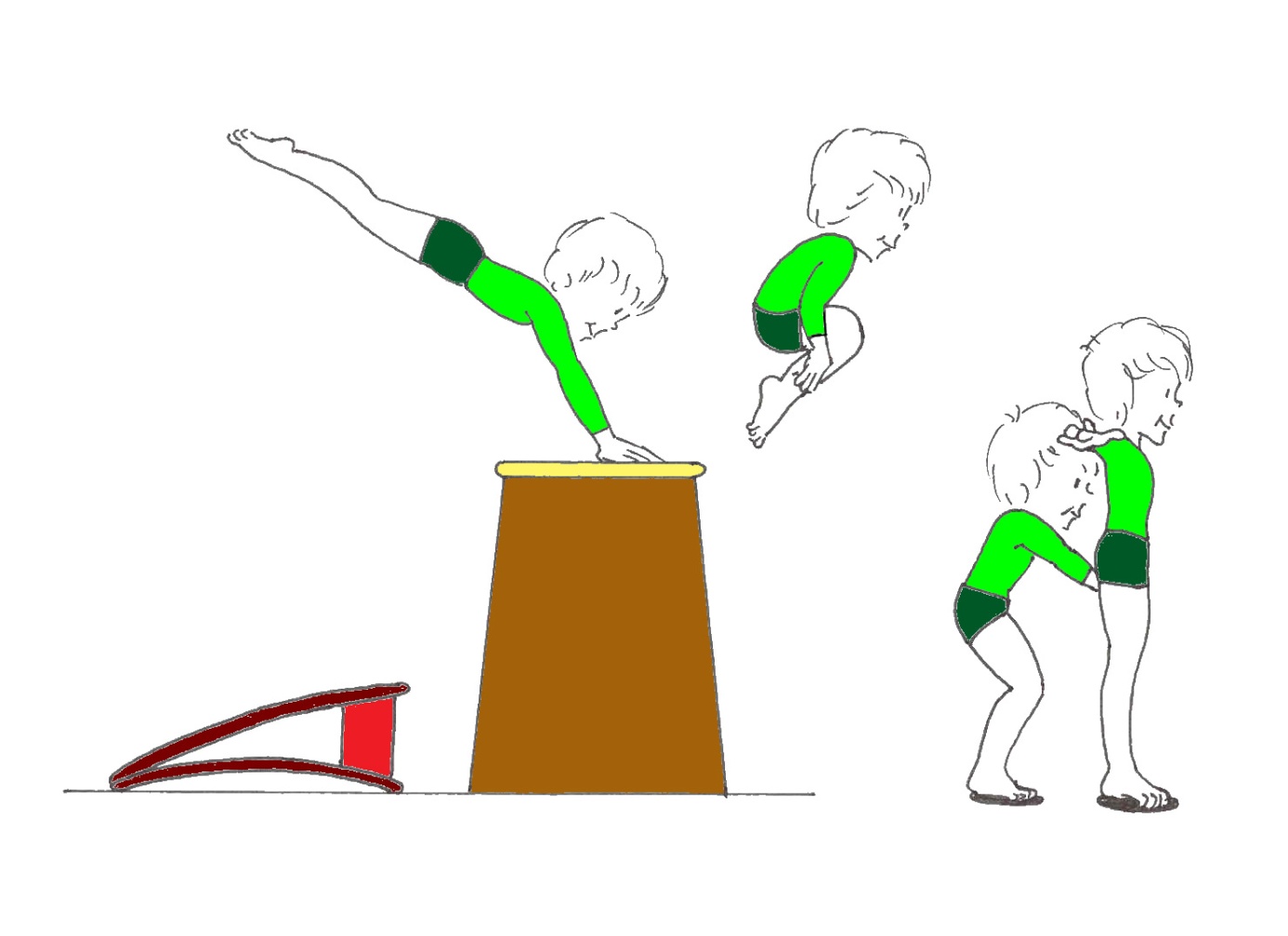 